Crew Registration FormPassage Choice * Please be specific, with YEAR // BOAT // DATES # // DESCRIPTION - the full list of available passages is on aszulexpeditions.com :Full Name *As it appears on your passport. First Name  Last Name Date of Birth *As it appears on your passport.DDMMYYYY Email Address *  Phone *Country Address *Country of Citizenship * As is appears on your passport.Age *  Gender * Male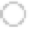  Female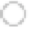 Height & Weight * In cm & Kg Used to allocate bunks.Sailing Gear Size and need (we do not provide boots/shoes) * Personal History * Tell us a little about yourself! Are you married? Single? Have kids? Love dogs? Like music? What makes you YOU?Why do you want to go ocean sailing? * What's the draw? Nature experience? Gain offshore experience? Philosophical? Tell us!What's your sailing experience? * Keep it short & sweet, but give us the basics. Describe your weekly exercise/fitness routine. * Offshore sailing is more physically intense than most people realize. We'd like to get a feel for your fitness level before the trip starts.Outback Experience * How often do you get outdoors? How far from civilization? We love the backcountry, and we love to hear about the previous adventures of our crew, and it's a great way to share stories. If this is your first big adventure, that's cool too.What unique skills or experiences would you like to share with us & the crew? * Some crew are dancers & musicians. Some good cooks. Some great jokesters. Everyone has some special 'thing' to contribute - what's yours?Spoken languages (other than english)---Emergency Contact Person * First Name  Last Name Relationship to You *  Emergency Contact Phone *CountryEmergency Contact Email *  Do you have any food or medical drugs allergies / Intolerances – If yes please list below -----Swimming Ability Disclaimer *In the case of a man overboard incident, your ability to remain afloat is imperative to your survival! By checking 'agree' below, you agree that: You can swim at least 50 yards in moderate open ocean water.2. You can tread water for at least 15 minutes. If you are physically disabled or otherwise unable to swim, this is not a deal breaker - we just need to know for safety purposes. Agree DisagreeOther remarks / ObservationsForce Majeure Special rulesIf because of some force majeure events related issues, such as governments restricting your/our ability to move, sail, take a plane or travel here is our policy :If you cannot joint the boat on time for departure, we will offer you to join for a similar trip, at the same price, for the next following 12 months. If we cannot agree to find a suitable new schedule after 6 months we will refund 100% of your money.If we cannot sail for the trip, we will offer you to join for a similar trip, at the same price, for the next following 24 months. If we cannot agree to find a suitable new schedule after 6 months we will refund 100% of your money.In both case/situations you will be allowed to take accommodation on board, as long as the boat do not have to sail, and until you can catch the first flight which can get you back home. Accommodation is for free, you will just have to pay your share for the food/fuel/harbour fees for the duration of your stay.Crew Expectations Agreement *Have you read the https://www.aszulexpeditions.com/explorations pages and do you agree to what's expected of you as a crew member, especially as it relates to personal conduct, drugs & alcohol? Agree DisagreeDeposit/Cancellation Policy *By checking 'agree' below, you agree that you have read and understand the following deposit/cancellation policy. Once your application has been approved (usually immediately, unless we're at sea and unable to respond via email), you'll receive an online invoice for 50% of the total trip fee. This is due immediately in order to officially reserve your crew space, and is non-refundable. If your application is denied (extremely rare), you will be notified as soon as possible and you will not be issued a deposit invoice. If you give written notice of your cancellation 60 days before departure, you will not be billed for the final 50% balance. If, after you've paid the final balance payment and still decide to cancel for whatever reason, and we able to re-book your berth, you will receive a full refund. You understand that within 60 days of departure, no refund or credit can be made for any reason including illness. You understand that there are no exceptions to this policy. You understand the importance of trip cancellation insurance, which is your own responsibility to obtain. By checking 'agree' below you agree to all of the above. AgreeThe Fine Print - Assumption of Risk *Acknowledgment of this form is required for each person joining a passage with AszulExpeditions. Please read carefully before agreeing below. By checking 'agree' below this Agreement, each person participating in a sailing passage waives all claims against Stephane GIUDICELLI d/b/a AszulExpeditions., and any reservation/booking agent for injury, accident, illness or death during or by reason of their joining a passage on the sailing vessel GRYNING or PIZCO. "I ACKNOWLEDGE that I am aware that during the passage in which I will be participating, certain risks and dangers may arise, including but not limited to, the hazards of traveling on the open sea, falling overboard, storms, high winds, collision of vessels, shipwreck, travel ashore in remote terrain, the forces of nature, and accident or illness in remote regions without means of rapid evacuation or medical facilities. I am also aware and clearly understand that Stephane GIUDICELLI d/b/a AszulExpeditions. will have no liability regarding provision of medical care or the adequacy of any care that may be rendered. I have read the Expectations supplied to me by AszulExpeditions., and agree to abide by these rules on board or ashore, for the duration of the expedition. I understand that although AszulExpeditions. may make suggestions as to air carriers and travel agents, they assume no liability for injury, damage, delay, irregularity or loss of baggage relating to airline travel. In consideration of the Agreement with AszulExpeditions. to participate in this expedition, I hereby agree that I will assume all risk of this trip and I will not make any claims against AszulExpeditions. or sue for bodily injury, emotional trauma, death and/or property damage resulting from negligence or unseaworthiness of the vessel, or other acts, however caused, as a result of my participation in this expedition. I, therefore, release, indemnify and discharge AszulExpeditions. and its booking agents and employees from all claims, actions and demands that I may have for bodily injury, death or property damage arising from my participation in the expedition.' This RELEASE OF LIABILITY, AGREEMENT TO HOLD HARMLESS AND INDEMNIFY, AND ASSUMPTION OF RISK Agreement is entered into on behalf of all members of my family, including any minors accompanying me. If any person who accompanies me on this trip as part of my family makes claim, or if a claim is made on their behalf, my estate or I will indemnify and hold harmless AszulExpeditions. from any loss, including reasonable attorney's fees incurred in the defense of such claim. This Agreement is binding upon my heirs, legal representative and assigns. If any portion of this Agreement is unenforceable, the remaining portions shall remain in full force and effect. All applicants are subject to acceptance by AszulExpeditions. This Agreement shall be deemed to have been entered into at Marseille, France and shall be construed and interpreted according to the French laws. In the unlikely event a legal dispute should arise, I agree the dispute shall exclusively be brought before the appropriate court in Marseille, FRANCE. I have carefully read this and understand its terms. I execute it voluntarily and with full knowledge of its significance. Check the box below to agree and continue. You will also be asked to sign a hard copy of this when you join the boat. AgreeHow did you hear about us? *  Next Steps *When you send back this filled form, you're not quite done - this will essentially register your interest with us on your preferred passages. In order to confirm your space, we must approve your registration AND you must pay the crew space deposit, which is 50% of the passage fee. Once approved (usually immediately, unless we're at sea), we'll send you a Welcome Newsletter & online invoice for the deposit. Spaces are not guaranteed until deposit is received. I UnderstandDate D/M/YSignatureWelcome on board, and thank you for sailing with us.Stephane GIUDICELLI